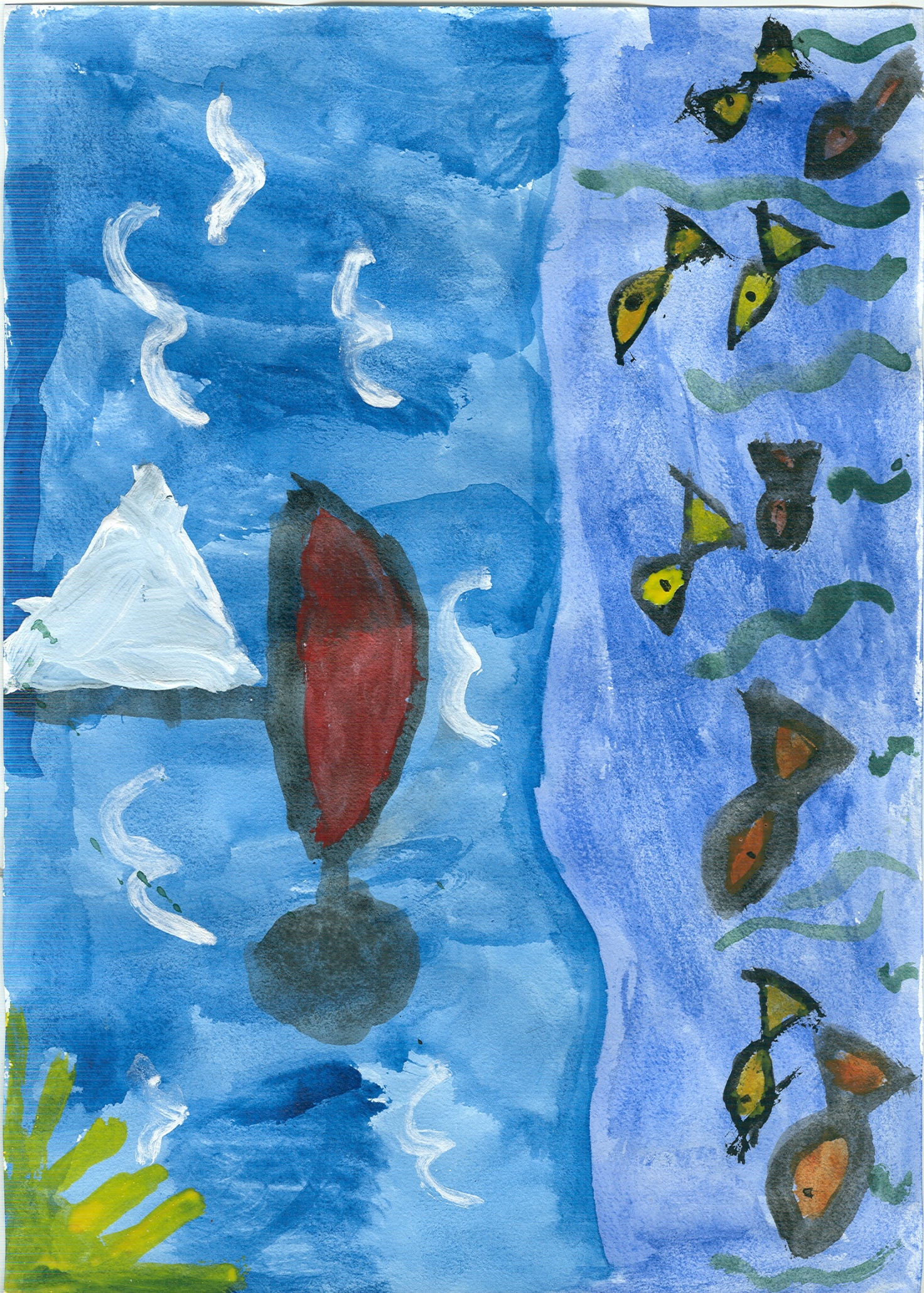 Piešinio autoriaus vardas, pavardėGrupės pavadinimas Neli Šipinskaja Gr. „Pagrandukas“Vaikų amžius6 metaiPiešinio pavadinimasBaltijos jūros gyvunaiĮstaigos pavadinimas, adresas, el. paštas, telefonas Lopšelis-darželis „Žiburėlis“ ,              Reikjaviko 8, Klaipėda                                                        Tel. 8 (46) 346303, faks. 8 (46) 346303 El.paštas     l.d.ziburelis@gmail.comPedagogo  vardas, pavardė, el. paštas, telefonas Jelena Abramova                                  Tel. 8 656 54838 Kūrinio interpretacija          Море очень красивое. Синяя вода и белые волны. Под водой плавают медузы, рыбы, ракушки. На воде плавают корабли, люди, чайки. Мы с мамой ездим гулять на море. Kūrinio interpretacija          Море очень красивое. Синяя вода и белые волны. Под водой плавают медузы, рыбы, ракушки. На воде плавают корабли, люди, чайки. Мы с мамой ездим гулять на море. 